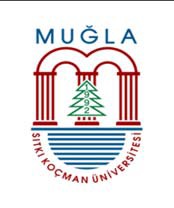 T.CMUĞLA SITKI KOÇMAN ÜNİVERSİTESİDatça Kazım Yılmaz Meslek YüksekokuluBirim Görev TanımlarıT.CMUĞLA SITKI KOÇMAN ÜNİVERSİTESİDatça Kazım Yılmaz Meslek YüksekokuluBirim Görev TanımlarıDoküman No1/1T.CMUĞLA SITKI KOÇMAN ÜNİVERSİTESİDatça Kazım Yılmaz Meslek YüksekokuluBirim Görev TanımlarıT.CMUĞLA SITKI KOÇMAN ÜNİVERSİTESİDatça Kazım Yılmaz Meslek YüksekokuluBirim Görev TanımlarıSayfa Sayısı2T.CMUĞLA SITKI KOÇMAN ÜNİVERSİTESİDatça Kazım Yılmaz Meslek YüksekokuluBirim Görev TanımlarıT.CMUĞLA SITKI KOÇMAN ÜNİVERSİTESİDatça Kazım Yılmaz Meslek YüksekokuluBirim Görev Tanımlarıİlk YayınTarihi05.08.2019T.CMUĞLA SITKI KOÇMAN ÜNİVERSİTESİDatça Kazım Yılmaz Meslek YüksekokuluBirim Görev TanımlarıT.CMUĞLA SITKI KOÇMAN ÜNİVERSİTESİDatça Kazım Yılmaz Meslek YüksekokuluBirim Görev TanımlarıRevizyonTarihi23.11.2020T.CMUĞLA SITKI KOÇMAN ÜNİVERSİTESİDatça Kazım Yılmaz Meslek YüksekokuluBirim Görev TanımlarıT.CMUĞLA SITKI KOÇMAN ÜNİVERSİTESİDatça Kazım Yılmaz Meslek YüksekokuluBirim Görev TanımlarıRevizyon No1KurumuMuğla Sıtkı Koçman ÜniversitesiMuğla Sıtkı Koçman ÜniversitesiMuğla Sıtkı Koçman ÜniversitesiMuğla Sıtkı Koçman ÜniversitesiBirimiDatça Kazım Yılmaz Meslek YüksekokuluDatça Kazım Yılmaz Meslek YüksekokuluDatça Kazım Yılmaz Meslek YüksekokuluDatça Kazım Yılmaz Meslek YüksekokuluGöreviMüdürMüdürMüdürMüdürÜst Yönetici/YöneticileriRektörRektörRektörRektörGÖREVİN KISA TANIMIMuğla Sıtkı Koçman Üniversitesi üst yönetimi tarafından belirlenen amaç ve ilkelere uygun olarak; Meslek Yüksekokulunun vizyonu ve misyonu doğrultusunda eğitimi ve öğretimi gerçekleştirmek için gerekli tüm faaliyetlerinin etkinlik ve verimlilik ilkelerine uygun olarak yürütülmesi amacıyla ilgili çalışmaları yapmak, planlamak, yönlendirmek, koordine etmek ve denetlemek.Meslek Yüksekokulu ve birimlerinin temsilcisi olan Müdür, Rektör tarafından üç yıl süre ile doğrudan atanır. Süresi biten Müdür yeniden atanabilir. Müdür kendisine çalışmalarında yardımcı olmak üzere okulun aylıklı öğretim elemanları arasından en çok iki kişiyi üç yıl için Müdür Yardımcısı olarak seçer.GÖREV VE SORUMLULUKLAR2547 Sayılı Yükseköğretim Kanunu’nun 20/b maddesinde belirtilen görevleri yapar.Meslek Yüksekokulundaki akademik ve idari işlerin en iyi şekilde yerine getirilmesi hususunda nihai yetki ve sorumluluğa sahiptir.Meslek Yüksekokulunun tüzel kişiliğini temsil eder. Meslek Yüksekokulunun vizyon ve stratejisini belirleyerek gerçekleştirilmesini takip eder.Belirlenen vizyon ve misyona uygun olarak sosyal, kültürel gelişmeleri takip ederek bunları Meslek Yüksekokulundaki sürece yansıtır.Meslek Yüksekokulu kurullarına başkanlık eder. Meslek Yüksekokulu kurullarının kararlarını uygular ve Meslek Yüksekokulu birimleri arasında düzenli çalışmayı sağlar.Her öğretim yılı sonunda ve talep edildiğinde Meslek Yüksekokulu genel durumu ve işleyişi hakkında Rektöre rapor verir.Meslek Yüksekokulu ödenek ve kadro ihtiyaçlarını gerekçesi ile birlikte Rektörlüğe bildirir.Meslek Yüksekokulu birimleri ve her düzeydeki personeli üzerinde genel gözetim ve denetim görevini yapar.Meslek Yüksekokulu ve bağlı birimlerinin öğretim kapasitesinin rasyonel bir şekilde kullanılmasını ve geliştirilmesini sağlar.Öğrencilere gerekli sosyal hizmetlerin sağlanmasına yönelik çalışmaları yapar.Eğitim-Öğretim, bilimsel araştırma ve yayın faaliyetlerinin düzenli bir şekilde yürütülmesini sağlar, sorunları tespit eder, personeli motive eder.Bütün faaliyetlerin gözetim ve denetiminin yapılmasında, takip ve kontrol edilmesinde ve sonuçlarının alınmasında Rektöre karşı birinci derecede sorumludur.Bu kanun ile kendisine verilen diğer görevleri yapar.YETKİLERİYukarıda belirtilen görev ve sorumlulukları gerçekleştirme yetkisine sahip olmak,Faaliyetlerin gerçekleştirilmesi için gerekli araç ve gereci kullanmak,Muğla Sıtkı Koçman Üniversitesi temsil yetkisini kullanmak,İmza yetkisine sahip olmak,Harcama yetkisini kullanmak,Emrindeki yönetici ve personele iş verme, yönlendirme, yaptıkları işleri kontrol etme, düzeltme, gerektiğinde uyarma, bilgi ve rapor isteme yetkisine sahip olmak,Emrindeki yönetici ve personeli cezalandırma, ödüllendirme, sicil verme, eğitim verme, işini değiştirme ve izin verme yetkisine sahip olmak,Kuruma alınacak personelin seçiminde değerlendirmeleri karara bağlama ve onaylama yetkisine sahip olmak.EN YAKIN YÖNETİCİSİRektör.ALTINDAKİ BAĞLI İŞ UNVANLARIMüdür Yardımcıları, Bölüm Başkanları, Öğretim Elemanları, Meslek Yüksekokulu Sekreteri, Meslek Yüksekokulu Birimleri.BU İŞTE ÇALIŞANDA ARANAN NİTELİKLER657 Sayılı Devlet Memurları Kanunu’nda ve 2547 Sayılı Yüksek Öğretim Kanunu’nda belirtilen genel niteliklere sahip olmak,Görevinin gerektirdiği düzeyde iş deneyimine sahip olmak,Yöneticilik niteliklerine sahip olmak; sevk ve idare gereklerini bilmek,Faaliyetlerini en iyi şekilde sürdürebilmesi için gerekli karar verme ve sorun çözme niteliklerine sahip olmak.SORUMLULUKMeslek Yüksekokulu Müdürü, yukarıda yazılı olan bütün bu görevleri kanunlara ve yönetmeliklere uygun olarak yerine getirirken Muğla Sıtkı Koçman Üniversitesi Rektörüne karşı sorumludur.GÖREVİN KISA TANIMIMuğla Sıtkı Koçman Üniversitesi üst yönetimi tarafından belirlenen amaç ve ilkelere uygun olarak; Meslek Yüksekokulunun vizyonu ve misyonu doğrultusunda eğitimi ve öğretimi gerçekleştirmek için gerekli tüm faaliyetlerinin etkinlik ve verimlilik ilkelerine uygun olarak yürütülmesi amacıyla ilgili çalışmaları yapmak, planlamak, yönlendirmek, koordine etmek ve denetlemek.Meslek Yüksekokulu ve birimlerinin temsilcisi olan Müdür, Rektör tarafından üç yıl süre ile doğrudan atanır. Süresi biten Müdür yeniden atanabilir. Müdür kendisine çalışmalarında yardımcı olmak üzere okulun aylıklı öğretim elemanları arasından en çok iki kişiyi üç yıl için Müdür Yardımcısı olarak seçer.GÖREV VE SORUMLULUKLAR2547 Sayılı Yükseköğretim Kanunu’nun 20/b maddesinde belirtilen görevleri yapar.Meslek Yüksekokulundaki akademik ve idari işlerin en iyi şekilde yerine getirilmesi hususunda nihai yetki ve sorumluluğa sahiptir.Meslek Yüksekokulunun tüzel kişiliğini temsil eder. Meslek Yüksekokulunun vizyon ve stratejisini belirleyerek gerçekleştirilmesini takip eder.Belirlenen vizyon ve misyona uygun olarak sosyal, kültürel gelişmeleri takip ederek bunları Meslek Yüksekokulundaki sürece yansıtır.Meslek Yüksekokulu kurullarına başkanlık eder. Meslek Yüksekokulu kurullarının kararlarını uygular ve Meslek Yüksekokulu birimleri arasında düzenli çalışmayı sağlar.Her öğretim yılı sonunda ve talep edildiğinde Meslek Yüksekokulu genel durumu ve işleyişi hakkında Rektöre rapor verir.Meslek Yüksekokulu ödenek ve kadro ihtiyaçlarını gerekçesi ile birlikte Rektörlüğe bildirir.Meslek Yüksekokulu birimleri ve her düzeydeki personeli üzerinde genel gözetim ve denetim görevini yapar.Meslek Yüksekokulu ve bağlı birimlerinin öğretim kapasitesinin rasyonel bir şekilde kullanılmasını ve geliştirilmesini sağlar.Öğrencilere gerekli sosyal hizmetlerin sağlanmasına yönelik çalışmaları yapar.Eğitim-Öğretim, bilimsel araştırma ve yayın faaliyetlerinin düzenli bir şekilde yürütülmesini sağlar, sorunları tespit eder, personeli motive eder.Bütün faaliyetlerin gözetim ve denetiminin yapılmasında, takip ve kontrol edilmesinde ve sonuçlarının alınmasında Rektöre karşı birinci derecede sorumludur.Bu kanun ile kendisine verilen diğer görevleri yapar.YETKİLERİYukarıda belirtilen görev ve sorumlulukları gerçekleştirme yetkisine sahip olmak,Faaliyetlerin gerçekleştirilmesi için gerekli araç ve gereci kullanmak,Muğla Sıtkı Koçman Üniversitesi temsil yetkisini kullanmak,İmza yetkisine sahip olmak,Harcama yetkisini kullanmak,Emrindeki yönetici ve personele iş verme, yönlendirme, yaptıkları işleri kontrol etme, düzeltme, gerektiğinde uyarma, bilgi ve rapor isteme yetkisine sahip olmak,Emrindeki yönetici ve personeli cezalandırma, ödüllendirme, sicil verme, eğitim verme, işini değiştirme ve izin verme yetkisine sahip olmak,Kuruma alınacak personelin seçiminde değerlendirmeleri karara bağlama ve onaylama yetkisine sahip olmak.EN YAKIN YÖNETİCİSİRektör.ALTINDAKİ BAĞLI İŞ UNVANLARIMüdür Yardımcıları, Bölüm Başkanları, Öğretim Elemanları, Meslek Yüksekokulu Sekreteri, Meslek Yüksekokulu Birimleri.BU İŞTE ÇALIŞANDA ARANAN NİTELİKLER657 Sayılı Devlet Memurları Kanunu’nda ve 2547 Sayılı Yüksek Öğretim Kanunu’nda belirtilen genel niteliklere sahip olmak,Görevinin gerektirdiği düzeyde iş deneyimine sahip olmak,Yöneticilik niteliklerine sahip olmak; sevk ve idare gereklerini bilmek,Faaliyetlerini en iyi şekilde sürdürebilmesi için gerekli karar verme ve sorun çözme niteliklerine sahip olmak.SORUMLULUKMeslek Yüksekokulu Müdürü, yukarıda yazılı olan bütün bu görevleri kanunlara ve yönetmeliklere uygun olarak yerine getirirken Muğla Sıtkı Koçman Üniversitesi Rektörüne karşı sorumludur.GÖREVİN KISA TANIMIMuğla Sıtkı Koçman Üniversitesi üst yönetimi tarafından belirlenen amaç ve ilkelere uygun olarak; Meslek Yüksekokulunun vizyonu ve misyonu doğrultusunda eğitimi ve öğretimi gerçekleştirmek için gerekli tüm faaliyetlerinin etkinlik ve verimlilik ilkelerine uygun olarak yürütülmesi amacıyla ilgili çalışmaları yapmak, planlamak, yönlendirmek, koordine etmek ve denetlemek.Meslek Yüksekokulu ve birimlerinin temsilcisi olan Müdür, Rektör tarafından üç yıl süre ile doğrudan atanır. Süresi biten Müdür yeniden atanabilir. Müdür kendisine çalışmalarında yardımcı olmak üzere okulun aylıklı öğretim elemanları arasından en çok iki kişiyi üç yıl için Müdür Yardımcısı olarak seçer.GÖREV VE SORUMLULUKLAR2547 Sayılı Yükseköğretim Kanunu’nun 20/b maddesinde belirtilen görevleri yapar.Meslek Yüksekokulundaki akademik ve idari işlerin en iyi şekilde yerine getirilmesi hususunda nihai yetki ve sorumluluğa sahiptir.Meslek Yüksekokulunun tüzel kişiliğini temsil eder. Meslek Yüksekokulunun vizyon ve stratejisini belirleyerek gerçekleştirilmesini takip eder.Belirlenen vizyon ve misyona uygun olarak sosyal, kültürel gelişmeleri takip ederek bunları Meslek Yüksekokulundaki sürece yansıtır.Meslek Yüksekokulu kurullarına başkanlık eder. Meslek Yüksekokulu kurullarının kararlarını uygular ve Meslek Yüksekokulu birimleri arasında düzenli çalışmayı sağlar.Her öğretim yılı sonunda ve talep edildiğinde Meslek Yüksekokulu genel durumu ve işleyişi hakkında Rektöre rapor verir.Meslek Yüksekokulu ödenek ve kadro ihtiyaçlarını gerekçesi ile birlikte Rektörlüğe bildirir.Meslek Yüksekokulu birimleri ve her düzeydeki personeli üzerinde genel gözetim ve denetim görevini yapar.Meslek Yüksekokulu ve bağlı birimlerinin öğretim kapasitesinin rasyonel bir şekilde kullanılmasını ve geliştirilmesini sağlar.Öğrencilere gerekli sosyal hizmetlerin sağlanmasına yönelik çalışmaları yapar.Eğitim-Öğretim, bilimsel araştırma ve yayın faaliyetlerinin düzenli bir şekilde yürütülmesini sağlar, sorunları tespit eder, personeli motive eder.Bütün faaliyetlerin gözetim ve denetiminin yapılmasında, takip ve kontrol edilmesinde ve sonuçlarının alınmasında Rektöre karşı birinci derecede sorumludur.Bu kanun ile kendisine verilen diğer görevleri yapar.YETKİLERİYukarıda belirtilen görev ve sorumlulukları gerçekleştirme yetkisine sahip olmak,Faaliyetlerin gerçekleştirilmesi için gerekli araç ve gereci kullanmak,Muğla Sıtkı Koçman Üniversitesi temsil yetkisini kullanmak,İmza yetkisine sahip olmak,Harcama yetkisini kullanmak,Emrindeki yönetici ve personele iş verme, yönlendirme, yaptıkları işleri kontrol etme, düzeltme, gerektiğinde uyarma, bilgi ve rapor isteme yetkisine sahip olmak,Emrindeki yönetici ve personeli cezalandırma, ödüllendirme, sicil verme, eğitim verme, işini değiştirme ve izin verme yetkisine sahip olmak,Kuruma alınacak personelin seçiminde değerlendirmeleri karara bağlama ve onaylama yetkisine sahip olmak.EN YAKIN YÖNETİCİSİRektör.ALTINDAKİ BAĞLI İŞ UNVANLARIMüdür Yardımcıları, Bölüm Başkanları, Öğretim Elemanları, Meslek Yüksekokulu Sekreteri, Meslek Yüksekokulu Birimleri.BU İŞTE ÇALIŞANDA ARANAN NİTELİKLER657 Sayılı Devlet Memurları Kanunu’nda ve 2547 Sayılı Yüksek Öğretim Kanunu’nda belirtilen genel niteliklere sahip olmak,Görevinin gerektirdiği düzeyde iş deneyimine sahip olmak,Yöneticilik niteliklerine sahip olmak; sevk ve idare gereklerini bilmek,Faaliyetlerini en iyi şekilde sürdürebilmesi için gerekli karar verme ve sorun çözme niteliklerine sahip olmak.SORUMLULUKMeslek Yüksekokulu Müdürü, yukarıda yazılı olan bütün bu görevleri kanunlara ve yönetmeliklere uygun olarak yerine getirirken Muğla Sıtkı Koçman Üniversitesi Rektörüne karşı sorumludur.GÖREVİN KISA TANIMIMuğla Sıtkı Koçman Üniversitesi üst yönetimi tarafından belirlenen amaç ve ilkelere uygun olarak; Meslek Yüksekokulunun vizyonu ve misyonu doğrultusunda eğitimi ve öğretimi gerçekleştirmek için gerekli tüm faaliyetlerinin etkinlik ve verimlilik ilkelerine uygun olarak yürütülmesi amacıyla ilgili çalışmaları yapmak, planlamak, yönlendirmek, koordine etmek ve denetlemek.Meslek Yüksekokulu ve birimlerinin temsilcisi olan Müdür, Rektör tarafından üç yıl süre ile doğrudan atanır. Süresi biten Müdür yeniden atanabilir. Müdür kendisine çalışmalarında yardımcı olmak üzere okulun aylıklı öğretim elemanları arasından en çok iki kişiyi üç yıl için Müdür Yardımcısı olarak seçer.GÖREV VE SORUMLULUKLAR2547 Sayılı Yükseköğretim Kanunu’nun 20/b maddesinde belirtilen görevleri yapar.Meslek Yüksekokulundaki akademik ve idari işlerin en iyi şekilde yerine getirilmesi hususunda nihai yetki ve sorumluluğa sahiptir.Meslek Yüksekokulunun tüzel kişiliğini temsil eder. Meslek Yüksekokulunun vizyon ve stratejisini belirleyerek gerçekleştirilmesini takip eder.Belirlenen vizyon ve misyona uygun olarak sosyal, kültürel gelişmeleri takip ederek bunları Meslek Yüksekokulundaki sürece yansıtır.Meslek Yüksekokulu kurullarına başkanlık eder. Meslek Yüksekokulu kurullarının kararlarını uygular ve Meslek Yüksekokulu birimleri arasında düzenli çalışmayı sağlar.Her öğretim yılı sonunda ve talep edildiğinde Meslek Yüksekokulu genel durumu ve işleyişi hakkında Rektöre rapor verir.Meslek Yüksekokulu ödenek ve kadro ihtiyaçlarını gerekçesi ile birlikte Rektörlüğe bildirir.Meslek Yüksekokulu birimleri ve her düzeydeki personeli üzerinde genel gözetim ve denetim görevini yapar.Meslek Yüksekokulu ve bağlı birimlerinin öğretim kapasitesinin rasyonel bir şekilde kullanılmasını ve geliştirilmesini sağlar.Öğrencilere gerekli sosyal hizmetlerin sağlanmasına yönelik çalışmaları yapar.Eğitim-Öğretim, bilimsel araştırma ve yayın faaliyetlerinin düzenli bir şekilde yürütülmesini sağlar, sorunları tespit eder, personeli motive eder.Bütün faaliyetlerin gözetim ve denetiminin yapılmasında, takip ve kontrol edilmesinde ve sonuçlarının alınmasında Rektöre karşı birinci derecede sorumludur.Bu kanun ile kendisine verilen diğer görevleri yapar.YETKİLERİYukarıda belirtilen görev ve sorumlulukları gerçekleştirme yetkisine sahip olmak,Faaliyetlerin gerçekleştirilmesi için gerekli araç ve gereci kullanmak,Muğla Sıtkı Koçman Üniversitesi temsil yetkisini kullanmak,İmza yetkisine sahip olmak,Harcama yetkisini kullanmak,Emrindeki yönetici ve personele iş verme, yönlendirme, yaptıkları işleri kontrol etme, düzeltme, gerektiğinde uyarma, bilgi ve rapor isteme yetkisine sahip olmak,Emrindeki yönetici ve personeli cezalandırma, ödüllendirme, sicil verme, eğitim verme, işini değiştirme ve izin verme yetkisine sahip olmak,Kuruma alınacak personelin seçiminde değerlendirmeleri karara bağlama ve onaylama yetkisine sahip olmak.EN YAKIN YÖNETİCİSİRektör.ALTINDAKİ BAĞLI İŞ UNVANLARIMüdür Yardımcıları, Bölüm Başkanları, Öğretim Elemanları, Meslek Yüksekokulu Sekreteri, Meslek Yüksekokulu Birimleri.BU İŞTE ÇALIŞANDA ARANAN NİTELİKLER657 Sayılı Devlet Memurları Kanunu’nda ve 2547 Sayılı Yüksek Öğretim Kanunu’nda belirtilen genel niteliklere sahip olmak,Görevinin gerektirdiği düzeyde iş deneyimine sahip olmak,Yöneticilik niteliklerine sahip olmak; sevk ve idare gereklerini bilmek,Faaliyetlerini en iyi şekilde sürdürebilmesi için gerekli karar verme ve sorun çözme niteliklerine sahip olmak.SORUMLULUKMeslek Yüksekokulu Müdürü, yukarıda yazılı olan bütün bu görevleri kanunlara ve yönetmeliklere uygun olarak yerine getirirken Muğla Sıtkı Koçman Üniversitesi Rektörüne karşı sorumludur.GÖREVİN KISA TANIMIMuğla Sıtkı Koçman Üniversitesi üst yönetimi tarafından belirlenen amaç ve ilkelere uygun olarak; Meslek Yüksekokulunun vizyonu ve misyonu doğrultusunda eğitimi ve öğretimi gerçekleştirmek için gerekli tüm faaliyetlerinin etkinlik ve verimlilik ilkelerine uygun olarak yürütülmesi amacıyla ilgili çalışmaları yapmak, planlamak, yönlendirmek, koordine etmek ve denetlemek.Meslek Yüksekokulu ve birimlerinin temsilcisi olan Müdür, Rektör tarafından üç yıl süre ile doğrudan atanır. Süresi biten Müdür yeniden atanabilir. Müdür kendisine çalışmalarında yardımcı olmak üzere okulun aylıklı öğretim elemanları arasından en çok iki kişiyi üç yıl için Müdür Yardımcısı olarak seçer.GÖREV VE SORUMLULUKLAR2547 Sayılı Yükseköğretim Kanunu’nun 20/b maddesinde belirtilen görevleri yapar.Meslek Yüksekokulundaki akademik ve idari işlerin en iyi şekilde yerine getirilmesi hususunda nihai yetki ve sorumluluğa sahiptir.Meslek Yüksekokulunun tüzel kişiliğini temsil eder. Meslek Yüksekokulunun vizyon ve stratejisini belirleyerek gerçekleştirilmesini takip eder.Belirlenen vizyon ve misyona uygun olarak sosyal, kültürel gelişmeleri takip ederek bunları Meslek Yüksekokulundaki sürece yansıtır.Meslek Yüksekokulu kurullarına başkanlık eder. Meslek Yüksekokulu kurullarının kararlarını uygular ve Meslek Yüksekokulu birimleri arasında düzenli çalışmayı sağlar.Her öğretim yılı sonunda ve talep edildiğinde Meslek Yüksekokulu genel durumu ve işleyişi hakkında Rektöre rapor verir.Meslek Yüksekokulu ödenek ve kadro ihtiyaçlarını gerekçesi ile birlikte Rektörlüğe bildirir.Meslek Yüksekokulu birimleri ve her düzeydeki personeli üzerinde genel gözetim ve denetim görevini yapar.Meslek Yüksekokulu ve bağlı birimlerinin öğretim kapasitesinin rasyonel bir şekilde kullanılmasını ve geliştirilmesini sağlar.Öğrencilere gerekli sosyal hizmetlerin sağlanmasına yönelik çalışmaları yapar.Eğitim-Öğretim, bilimsel araştırma ve yayın faaliyetlerinin düzenli bir şekilde yürütülmesini sağlar, sorunları tespit eder, personeli motive eder.Bütün faaliyetlerin gözetim ve denetiminin yapılmasında, takip ve kontrol edilmesinde ve sonuçlarının alınmasında Rektöre karşı birinci derecede sorumludur.Bu kanun ile kendisine verilen diğer görevleri yapar.YETKİLERİYukarıda belirtilen görev ve sorumlulukları gerçekleştirme yetkisine sahip olmak,Faaliyetlerin gerçekleştirilmesi için gerekli araç ve gereci kullanmak,Muğla Sıtkı Koçman Üniversitesi temsil yetkisini kullanmak,İmza yetkisine sahip olmak,Harcama yetkisini kullanmak,Emrindeki yönetici ve personele iş verme, yönlendirme, yaptıkları işleri kontrol etme, düzeltme, gerektiğinde uyarma, bilgi ve rapor isteme yetkisine sahip olmak,Emrindeki yönetici ve personeli cezalandırma, ödüllendirme, sicil verme, eğitim verme, işini değiştirme ve izin verme yetkisine sahip olmak,Kuruma alınacak personelin seçiminde değerlendirmeleri karara bağlama ve onaylama yetkisine sahip olmak.EN YAKIN YÖNETİCİSİRektör.ALTINDAKİ BAĞLI İŞ UNVANLARIMüdür Yardımcıları, Bölüm Başkanları, Öğretim Elemanları, Meslek Yüksekokulu Sekreteri, Meslek Yüksekokulu Birimleri.BU İŞTE ÇALIŞANDA ARANAN NİTELİKLER657 Sayılı Devlet Memurları Kanunu’nda ve 2547 Sayılı Yüksek Öğretim Kanunu’nda belirtilen genel niteliklere sahip olmak,Görevinin gerektirdiği düzeyde iş deneyimine sahip olmak,Yöneticilik niteliklerine sahip olmak; sevk ve idare gereklerini bilmek,Faaliyetlerini en iyi şekilde sürdürebilmesi için gerekli karar verme ve sorun çözme niteliklerine sahip olmak.SORUMLULUKMeslek Yüksekokulu Müdürü, yukarıda yazılı olan bütün bu görevleri kanunlara ve yönetmeliklere uygun olarak yerine getirirken Muğla Sıtkı Koçman Üniversitesi Rektörüne karşı sorumludur.ONAYLAYANONAYLAYANDoç. Dr. Akın TaşcıkaraoğluYüksekokul MüdürüDoç. Dr. Akın TaşcıkaraoğluYüksekokul MüdürüDoç. Dr. Akın TaşcıkaraoğluYüksekokul Müdürü